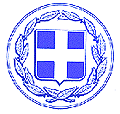 ΕΛΛΗΝΙΚΗ ΔΗΜΟΚΡΑΤΙΑΝΟΜΟΣ ΘΕΣΣΑΛΟΝΙΚΗΣΔΗΜΟΣ ΠΑΥΛΟΥ ΜΕΛΑ                         ΠΟΛΙΧΝΗ 17/6/2021ΣΧΟΛΙΚΗ ΕΠΙΤΡΟΠΗ ΔΕΥΤΕΡΟΒΑΘΜΙΑΣ ΕΚΠΑΙΔΕΥΣΗΣ                    Αρ. Πρωτ.	 ΔΗΜΟΥ ΠΑΥΛΟΥ ΜΕΛΑΘ.Καρυπιδη 2Τηλ. 2313302966 fax 2313302967Mail: sede@pavlosmelas.gr			                                                         ΠΡΟΣΚΛΗΣΗ ΕΚΔΗΛΩΣΗΣ ΕΝΔΙΑΦΕΡΟΝΤΟΣ            Η ΣΧΟΛΙΚΗ ΕΠΙΤΡΟΠΗ ΔΕΥΤΕΡΟΒΑΘΜΙΑΣ ΕΚΠΑΙΔΕΥΣΗΣ    ανακοινώνει ότι προτίθεται να προβεί στην   εκτέλεση εργασιών ΑΠΟΛΥΜΑΝΣΗΣ – ΕΝΤΟΜΟΚΤΟΝΙΑΣ, ΜΥΟΚΤΟΝΙΑΣ και ΦΙΔΟΑΠΩΘΗΣΗΣ  στα κτίρια όπου στεγάζονται τα  σχολεία  (Γυμνάσια και λύκεια) του  Δήμου Παύλου Μελά ενδεικτικού προϋπολογισμού 4.240,80 €, με την διαδικασία της απευθείας ανάθεσης από το Διοικητικό συμβούλιο, σύμφωνα με την 12/2021 απόφαση Διοικητικού Συμβουλίου για έγκριση  της εργασίας.   Οι εργασίες απολύμανσης θα είναι οι εξής:ΜΥΟΚΤΟΝΙΑ: Τοποθέτηση φαρμάκου σε όλους τους χώρους και τα σημεία που παρουσιάζουν ανάγκη για μυοκτονία προκειμένου να αποφευχθεί η ελάχιστη πιθανότητα εμφάνισης των τρωκτικών στους χώρους των σχολείων. ΕΝΤΟΜΟΚΤΟΝΙΑ – ΚΑΤΣΑΡΙΔΟΚΤΟΝΙΑ : Ψεκασμός και τοποθέτηση ειδικού τζελ σε όλα τα πιθανά σημεία που υφίσταται το πρόβλημα.ΑΠΟΛΥΜΑΝΣΗ ΥΓΕΙΑΣ – ΜΙΚΡΟΒΙΟΚΤΟΝΙΑ : Καταπολέμηση και προληπτική αντιμετώπιση κάθε εστίας μικροβίων που υπάρχουν στο περιβάλλον και πολλές φορές δεν μπορούν να γίνουν αντιληπτά, με οποιεσδήποτε συνέπειες κάθε φορά.ΦΙΔΟAΠΩΘΗΣΗ – ΕΡΠΕΤΟΑΠΩΘΗΣΗ : Καταπολέμηση και προληπτική αντιμετώπιση προκειμένου να αποφευχθεί η ελάχιστη πιθανότητα εμφάνισης φιδιών και ερπετών στις αυλές  των σχολείων.       Η εταιρία στην οποία θα ανατεθεί η εκτέλεση του έργου θα πρέπει να διαθέτει τα δικαιολογητικά που αναφέρονται στην τεχνική έκθεση .Τα φάρμακα που θα χρησιμοποιηθούν θα είναι εγκεκριμένα από το Υπουργείο Γεωργίας και θα είναι αβλαβή για τη Δημόσια Υγεία.Η εκτέλεση εργασίας θα πραγματοποιηθεί με απευθείας ανάθεση, σύμφωνα με τις διατάξεις του  Ν. 4412/2016. Οι προσφορές θα κατατίθενται με την επίδειξη του Α.Δ.Τ. ή με εξουσιοδότηση σε κλειστό φάκελο ο οποίος θα αναγράφει εξωτερικά τα στοιχεία του συμμετέχοντος και θα απευθύνεται προς την σχολική επιτροπή  της  Δευτεροβάθμιας  Εκπαίδευσης  Δήμου Παύλου Μελά. Μέσα  στον εξωτερικό φάκελο και επί ποινή απαραδέκτου θα περιλαμβάνονται: 1.  Υπεύθυνη δήλωση του άρθρου 8 του Ν.1599/86 στην οποία θα δηλώνουν ότι:       α) Έχουν    λάβει γνώση των όρων της παρούσης μελέτης που αφορά τις εργασίες απολύμανσης-απεντόμωσης-μυοκτονίας των σχολικών μονάδων της Δ/θμιας Εκπ/σης  και τους αποδέχονται.      β) Δεν έχουν καταδικασθεί για αδίκημα σχετικό με την άσκηση της επαγγελματικής τους δραστηριότητας.    γ) Είναι ενήμεροι όσον αφορά τις φορολογικές και ασφαλιστικές υποχρεώσεις τους2.  Σχετική άδεια του Υπουργείου Αγροτικής Ανάπτυξης & Τροφίμων  εφαρμογής             καταπολέμησης εντόμων & τρωκτικών σε κατοικημένους χώρους. 3.  Πιστοποίηση HACCP & ISO 90014.  Πιστοποιητικό οικείου επιμελητηρίου με το οποίο πιστοποιείται η εγγραφή τους σε αυτό και το ειδικό επάγγελμά τους ή βεβαίωση άσκησης επαγγέλματος από δημόσια αρχή    5.  Την οικονομική προσφορά –έντυπο της υπηρεσίας (Τιμολόγιο προσφοράς)      – σε ξεχωριστό  κλειστό φάκελο σφραγισμένο.Η επιλογή του αναδόχου θα γίνει με κριτήριο την χαμηλότερη τιμή  στο σύνολο της εργασίας Οι ενδιαφερόμενοι θα πρέπει να καταθέσουν τον φάκελο με τα δικαιολογητικά συμμετοχής και την γραπτή οικονομική προσφορά τους σε καλά κλειστό φάκελο στα γραφεία της επιτροπής στο κτήριο Τσακίρης οδός Λαγκαδά αρ. 221 (3ΟΣ όροφος)  έως και την Τετάρτη 30/6/2021 ,Τηλ. 2313302966     Mail: sede@pavlosmelas.gr)O ΠΡΟΕΔΡΟΣ ΑΝΕΣΤΗΣ ΛΑΖΑΡΙΔΗΣ